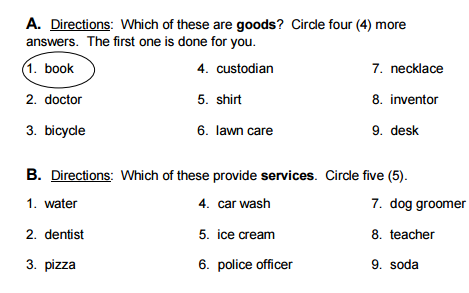 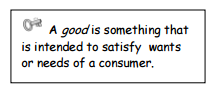 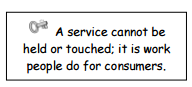 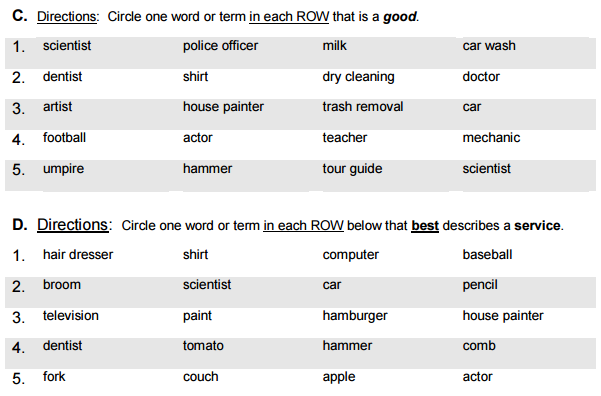 VocabularyDefine the vocabulary term in the left box and create a visual image on the right to help remind you of the word.VocabularyDefine the vocabulary term in the left box and create a visual image on the right to help remind you of the word.GlobalizationSupplyDemandConsumerOutsourcingBoom and Bust Standard of LivingGood(s)Service(s)